DEMOCRACY RELOADING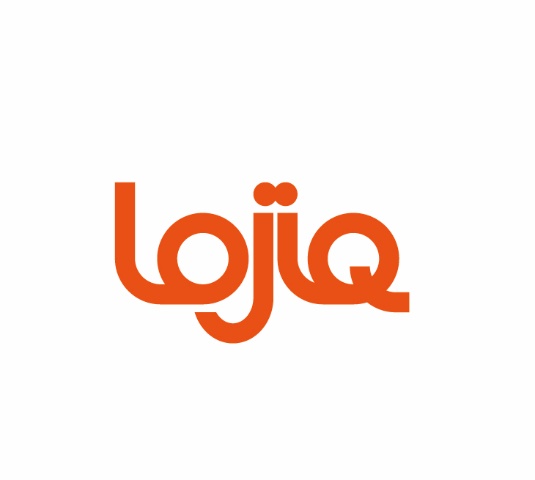 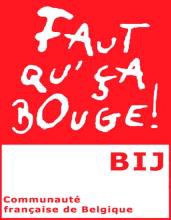 Visite d’Etude29 Mars  – 4 Avril 2020, Bruxelles, Belgique*VOTRE ORGANISATION: un petit travail de présentation vous sera demandé en amont de la Visite d’Etude.DIMANCHE 29/03LUNDI 30/03MARDI 31/03MERCREDI 01/04JEUDI 02/04VENDREDI 03/04SAMEDI 04/049.30DînerEspace de bienvenue et lancement de la Visite d’EtudeVisites de services Jeunesses communaux à Bruxelles:MolenbeekVisite d’un service Jeunesse communal à Bruxelles:Saint GillesVisite de services jeunesses communaux à Liège/NamurLa carte des compétences et le toolkit: application pratiqueDépartDînerMission Possible : dynamique de groupeVisites de services Jeunesses communaux à Bruxelles:MolenbeekVisite d’un service Jeunesse communal à Bruxelles:Saint GillesVisite de services jeunesses communaux à Liège/NamurConsolidation des apprentissagesDépartPause CaféDînerPause CaféVisites de services Jeunesses communaux à Bruxelles:MolenbeekVisite de services jeunesses communaux à Liège/NamurPause CaféDépartDînerCarte des compétences Democracy Reloading et  son ToolkitVisites de services Jeunesses communaux à Bruxelles:MolenbeekTemps de réflexion sur les apprentissages de la journéeVisite de services jeunesses communaux à Liège/NamurConsolidation des apprentissagesDépartDînerDînerDînerDînerDînerDînerDînerDépartDînerDéfinition des termes clefs utilises pendant la SVVisites de services Jeunesses communaux à Bruxelles:EvereTemps LibreVisite d’association jeunesseProjet “Ça Bouge dans notre Commune”RéseautageDépartDînerPrésentation de la situation politique de la BelgiqueVisites de services Jeunesses communaux à Bruxelles:EvereTemps LibreVisite d’association jeunesseProjet “Ça Bouge dans notre Commune”RéseautageDépartPause CaféPause CaféTemps LibreVisite d’association jeunesseProjet “Ça Bouge dans notre Commune”Pause CaféDépartMot (et verre) de bienvenueLe Groupe en tant que ressource: qui sommes-nous?*Temps de réflexion sur les apprentissages de la journéeTemps LibreTemps de réflexion sur les apprentissages de la journéeEvaluation individuelle et collectiveDépartSouperSouperSouperSouperTemps LibreSouperSouperDépart